Supplementary materialsHand grab or noose pole? Evaluating the least stressful practice for capture of endangered Turks and Caicos Rock Iguanas Cyclura carinataGiuliano Colosimo1*, Gwyneth Montemuro2, Gregory A. Lewbart3, Gabriele Gentile1, Glenn P. Gerber41Department of Biological Sciences, University of Rome Tor Vergata2St. Matthews University on Grand Cayman3North Carolina State University College of Veterinary Medicine, 1060 William Moore Drive, Raleigh, NC 27607, USA4San Diego Zoo Wildlife Alliance, 15600 San Pasqual Valley Road, Escondido, CA 92027, USACorresponding author:Email: giuliano.colosimo@uniroma2.itOrcid ID:Giuliano Colosimo: 0000-0002-0485-9758Gregory A. Lewbart: 0000-0003-0716-1387Gabriele Gentile: 0000-0002-1045-6816Glenn P. Gerber: 0009-0006-7353-2958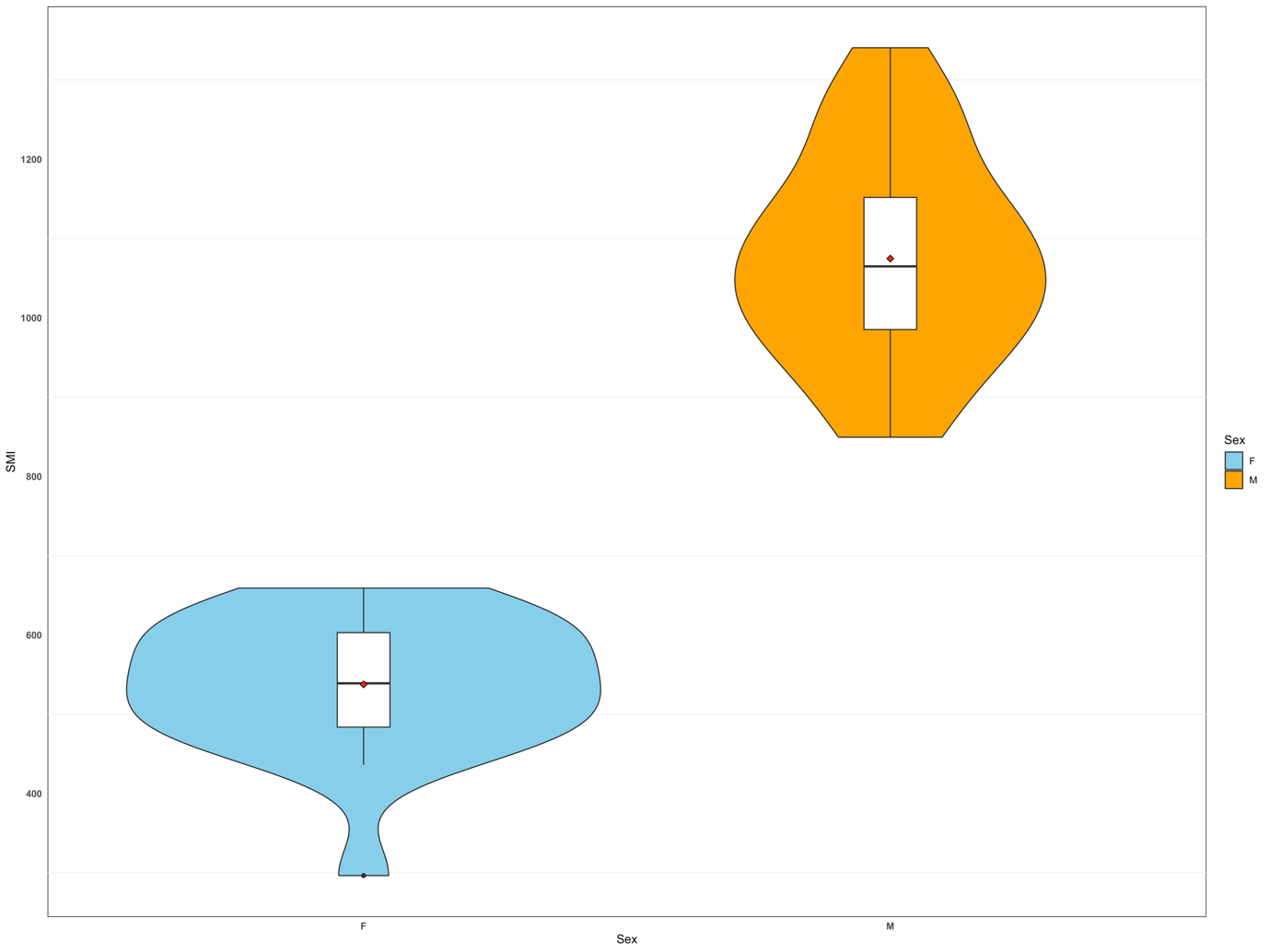 SM Figure 1 Distribution of Scaled Mass Index in male and female individuals of Cyclura carinata iguanas. A boxplot is superimposed to the violin plots. The violin plots show the probability density of the data at different values. Each boxplot indicates the median value (horizontal black line), the first and third quartile (lower and upper edges of the rectangle) the minimum and maximum of the distribution (lower and upper whiskers) and the outliers (black dots beyond the minimum or maximum). The red dot within the rectangles corresponds to the mean SMI value in males and females respectively.